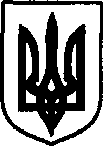 УКРАЇНАДунаєвецька міська рада VII скликанняР І Ш Е Н Н ЯСорок п'ятої сесії23 листопада 2018 р.				Дунаївці 				№33-45/2018рПро затвердження технічних документацій із землеустрою щодо поділу та об'єднання земельних ділянокРозглянувши заяви Городецького Владислава Володимировича про затвердження технічних документацій із землеустрою щодо поділу та об'єднання земельних ділянок, присвоєння поштової адреси на земельну ділянку, технічні документації із землеустрою щодо поділу земельної ділянки, керуючись статтею 26 Закону України «Про місцеве самоврядування в Україні», враховуючи пропозиції спільних засідань постійних комісій від 20.11.2018 р. та 21.11.2018 р., міська радаВИРІШИЛА:1. Затвердити Городецькому Владиславу Володимировичу (прож. м.Дунаївці, вул. Партизанська, 44) технічну документацію із землеустрою щодо поділу та об'єднання земельних ділянок при поділі земельної ділянки для будівництва і обслуговування жилого будинку, господарських будівель і споруд (кадастровий номер 6821810100:01:183:0032) площею 0,1000 га в м. Дунаївці, вул. Гонти, 8 на:- земельну ділянку (кадастровий номер 6821810100:01:183:0036) площею 0,0500 га для будівництва і обслуговування індивідуального жилого будинку, господарських будівель і споруд;- земельну ділянку (кадастровий номер 6821810100:01:183:0035) площею 0,0500 га для будівництва і обслуговування індивідуального жилого будинку, господарських будівель і споруд.2. Присвоїти поштову адресу на земельну ділянку (кадастровий номер 6821810100:01:183:0036) площею 0,0500 га для будівництва і обслуговування індивідуального жилого будинку, господарських будівель і споруд - м. Дунаївці, вул. Гонти, 8-А  (стара адреса - м. Дунаївці, вул. Гонти, 8).5. Направити рішення Дунаєвецькому Управлінню ГУ ДФС у Хмельницькій області.6. Контроль за виконанням рішення покласти на заступника міського голови С.Яценка, земельно-архітектурний відділ апарату виконавчого комітету Дунаєвецької міської ради (В.Макогончук) та постійну комісію з питань містобудування, будівництва, агропромислового комплексу, земельних відносин та охорони навколишнього природного середовища (голова комісії С.Кобилянський).Міський голова								В. Заяць